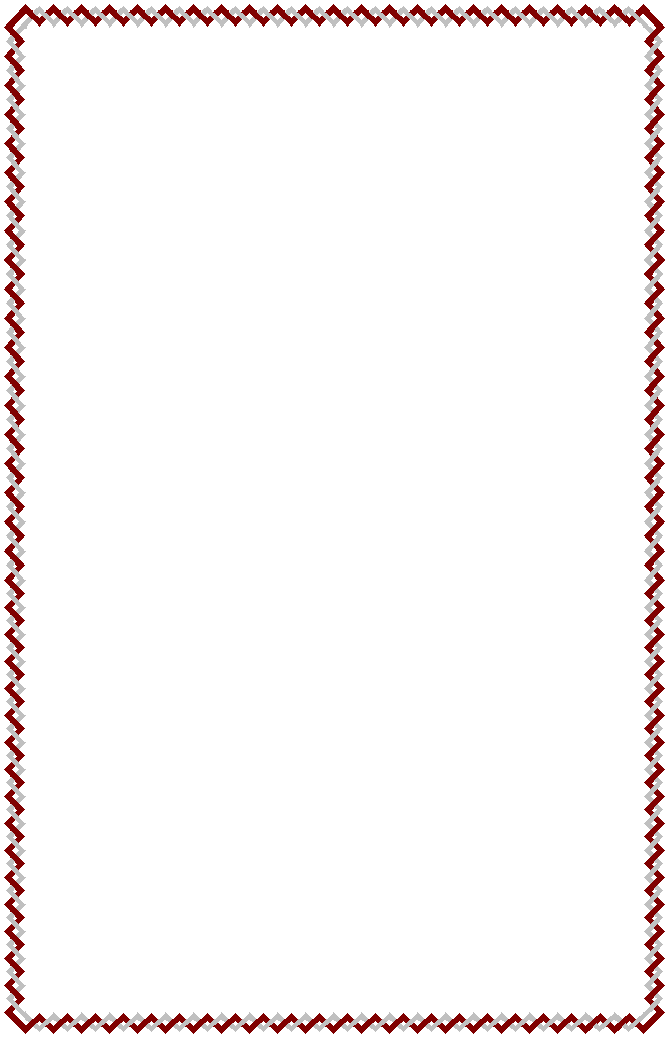 Competenze di base / Basic skills / Compétences de base / BasiskompetenzenPROFILO REGIONALE / Regional profile / Profil régional / Regionales ProfilTecnico professionali / Technical and professional competences / Compétences techniques et professionnelles / Technische und berufliche KompetenzenD – ESPERIENZE DI APPRENDIMENTO IN AMBITO LAVORATIVO / Work-based learning experiences / Expériences d’apprentissage en milieu de travail / Lernerfahrungen im ArbeitsumfeldE - ANNOTAZIONI INTEGRATIVE / Additional notes / Observations complémentaires / Zusätzliche BemerkungenQualifica professionale conseguita in esito ad un percorso triennale di istruzione e formazione professionale durata    2970   oreF - VALUTAZIONE  CONCLUSIVA IN ESITO AL PERCORSO (COME DA VERBALE D‘ESAME)      /100A – PROFILO REGIONALE / Regional profile / Profile régional / Regionales Profil DENOMINAZIONE / Designation / Dénomination / NameOPERATORE DELLE PRODUZIONI ALIMENTARI – PROFILO REGIONALE GESTIONE CANTINA, PRESENTAZIONE PRODOTTO E CONDUZIONE VIGNETODESCRIZIONE SINTETICA Synthetic description / Description synthétique / Kurzbeschreibung DESCRIZIONE SINTETICA PROFILO / Brief profile description / Description synthétique du profil / Kurzbeschreibung des BerufsbildesIl profilo regionale “Gestione cantina, presentazione prodotto e conduzione vigneto” amplia le competenze della figura professionale intervenendo in fase esecutiva alla gestione della cantina, collaborando con i tecnici, con autonomia e responsabilità limitate, nelle fasi di produzione del vino, presentazione del prodotto e gestione del vigneto.B – FIGURA E INDIRIZZO NAZIONALE DI RIFERIMENTO / National professional reference figure and field / Profession nationale et orientation de référence / Nationales Referenzberufsbild und FachrichtungFIGURA / Professional figure / Profession / BerufsbildOPERATORE DELLE PRODUZIONI ALIMENTARIINDIRIZZO / Field / Orientation / FachrichtungPRODUZIONE DI BEVANDEREFERENZIAZIONI NAZIONALI / National references / Référencement national / Nationale ReferenzierungDESCRIZIONE SINTETICA FIGURA E INDIRIZZO / Synthetic description of the professional figure and field/ Description synthetique de la profession et de l’orientation / Kurzbeschreibung des Berufsbildes und der FachrichtungL'Operatore delle produzioni alimentari interviene, a livello esecutivo, nel processo lavorativo di trasformazione alimentare con autonomia e responsabilità limitate a ciò che prevedono le procedure e le metodiche della sua operatività. La qualificazione nell'applicazione/utilizzo di metodologie di base, di strumenti e di informazioni gli consente di svolgere attività relative alla trasformazione e produzione alimentare con competenze nello svolgimento delle operazioni fondamentali del ciclo di trasformazione, conservazione, confezionamento e stoccaggio dei prodotti alimentari.C - COMPETENZE ACQUISITE / Acquired competences / Compétences acquises / Erworbene KompetenzenSTANDARD FORMATIVO NAZIONALE / National training standard / Standard de formation nationale / Nationaler AusbildungsstandardCompetenze tecnico professionali specifiche / Specific technical and professional competences / Compétences techniques et professionnelles spécifiques / Spezifische technische und berufliche Kompetenzequalifica professionalequalifica professionaleProfessional Qualification / Qualification Professionnel / BerufsqualifikationISTRUZIONE E FORMAZIONE PROFESSIONALE  VOCATIONAL EDUCATION AND TRAINING ÉDUCATION ET FORMATION PROFESSIONNELLE BERUFSAUSBILDUNGProfessional Qualification / Qualification Professionnel / BerufsqualifikationISTRUZIONE E FORMAZIONE PROFESSIONALE  VOCATIONAL EDUCATION AND TRAINING ÉDUCATION ET FORMATION PROFESSIONNELLE BERUFSAUSBILDUNGai sensi del Decreto legislativo n. 226/2005 e della Legge regionale n. 8/2017ai sensi del Decreto legislativo n. 226/2005 e della Legge regionale n. 8/2017DENOMINAZIONE
Designation / Denomination / BezeichnungDENOMINAZIONE
Designation / Denomination / BezeichnungOPERATORE DELLE PRODUZIONI ALIMENTARIOPERATORE DELLE PRODUZIONI ALIMENTARIFIGURA NAZIONALE DI RIFERIMENTO - INDIRIZZO
National reference professional figure - Field / Profession nationale de référence - Orientation / Nationales Referenzberufsbild – FachrichtungFIGURA NAZIONALE DI RIFERIMENTO - INDIRIZZO
National reference professional figure - Field / Profession nationale de référence - Orientation / Nationales Referenzberufsbild – FachrichtungOPERATORE DELLE PRODUZIONI ALIMENTARIINDIRIZZO PROFILO REGIONALE: GESTIONE CANTINA,PRESENTAZIONE PRODOTTO E CONDUZIONE VIGNETOOPERATORE DELLE PRODUZIONI ALIMENTARIINDIRIZZO PROFILO REGIONALE: GESTIONE CANTINA,PRESENTAZIONE PRODOTTO E CONDUZIONE VIGNETOSETTORE ECONOMICO PROFESSIONALE
   Professional economic sector / Domaine économique professionnel / Wirtschafts-und BerufsbereichSETTORE ECONOMICO PROFESSIONALE
   Professional economic sector / Domaine économique professionnel / Wirtschafts-und BerufsbereichPRODUZIONI ALIMENTARIPRODUZIONI ALIMENTARILivello EQF / EQF Level / Niveau EQF / EQF-Niveau  3Livello EQF / EQF Level / Niveau EQF / EQF-Niveau  3Conferita a
Awarded to / Dècerné à / VerleihtConferita a
Awarded to / Dècerné à / VerleihtNato/a a / Born in / Né(e) à / Geboren in          IL / On / Le / Am         Nato/a a / Born in / Né(e) à / Geboren in          IL / On / Le / Am         Conseguita presso l’istituzione formativa/scolastica
Achieved near the vocational training institute - school / Obtenu auprès de l’établissement de formation - scolaire / Absolviert an der Bildungseinrichtun- Schule Conseguita presso l’istituzione formativa/scolastica
Achieved near the vocational training institute - school / Obtenu auprès de l’établissement de formation - scolaire / Absolviert an der Bildungseinrichtun- Schule Sede / Place / Lieu / Ort       Data / Date / Date / Datum      Timbro e FirmaIl Rappresentante Legalen°  ………………………………… deln°  ………………………………… delTipo CompetenzaDenominazione competenza Competenza di cittadinanza Esercitare diritti e doveri nel proprio ambito esperienziale di vita e professionale, nel tessuto sociale e civile locale e nel rispetto dell’ambiente Competenza digitale Utilizzare le tecnologie informatiche per la comunicazione e la ricezionedi informazioni Competenza linguistica Esprimersi e comunicare in lingua straniera in contesti personali, professionali e di vitaCompetenze alfabetiche funzionali - comunicazione Esprimersi e comunicare in lingua italiana in contesti personali, professionali e di vitaCompetenze alfabetiche funzionali - comunicazione Comunicare utilizzando semplici materiali visivi, sonori e digitali, con riferimento anche ai linguaggi e alle forme espressive artistiche e creative Competenze matematiche, scientifiche e tecnologiche Utilizzare concetti matematici, semplici procedure di calcolo e di analisi per descrivere e interpretare dati di realtà e per risolvere situazioni problematiche di vario tipo legate al proprio contesto di vita quotidiano e professionale Competenze matematiche, scientifiche e tecnologiche Utilizzare concetti e semplici procedure scientifiche per leggere fenomeni e risolvere semplici problemi legati al proprio contesto di vita quotidiano e professionale, nel rispetto dell’ambiente Competenze storico-geografico-giuridiche ed economiche Identificare la cultura distintiva e le opportunità del proprio ambito lavorativo, nel contesto e nel sistema socio-economico territoriale e complessivo. Competenze storico-geografico-giuridiche ed economiche Leggere il proprio territorio e contesto storico-culturale e lavorativo, in una dimensione diacronica attraverso il confronto fra epoche e in una dimensione sincronica attraverso il confronto fra aree geografiche e culturaliArea di AttivitàDenominazione competenzaADA 12.01.10 (ex ADA.18.210.675) Vendita diretta di prodotti Alimentari nella GDO e nella piccola distribuzioneCurare il servizio vendita, anche a distanza, sulla base delle specifiche assegnate, attuando la promozione, il riordino e l’esposizione.ADA 01.01.06 (ex ADA.1.236.797) Lavori di cura colturale agricola in pieno campo e in serraADA 01.01.07 (ex ADA.1.236.798) Raccolta e prima lavorazione dei prodotti di piante erbacee, orticole e legnoseEseguire le operazioni fondamentali attinenti alla coltivazione di piante arboree, erbacee, ortofloricole nel rispetto del consumatore e degli equilibri ambientali.Tipo esperienza /
Type of experience / Type d'expérience / Art von ErfahrungOre
Hours / Heures / StundenDenominazione del soggetto ospitante / Name of host organization / Dénomination du sujet d’accueil / Name der aufnehmenden EinrichtungSede - Contesto di svolgimento / Premises -work place / Siège - contexte de réalisation / Ort - Kontext der DurchführungCOD. ENTE:       COD. ENTE:       COD. ENTE:       ANNO FORMATIVO:  COD. PROGETTO:      COD. INTERVENTO:      TIPOLOGIA:  FI/Q3TTIPOLOGIA:  FI/Q3TAUTORIZZATO CON DECRETO DIRIGENZIALE N.       DEL      AUTORIZZATO CON DECRETO DIRIGENZIALE N.       DEL      AUTORIZZATO CON DECRETO DIRIGENZIALE N.       DEL      AUTORIZZATO CON DECRETO DIRIGENZIALE N.       DEL      Attività economica (ATECO 2007)Nomenclatura Unità Professionali (CP/ISTAT 2011)Profilo Regionale: Gestione cantina, presentazione prodotto e conduzione vigneto46.3 - Commercio all’ingrosso di prodotti alimentari, bevande e prodotti del tabacco46.4 - Commercio all’ingrosso di beni di consumo finali47.2 - Commercio al dettaglio di prodotti alimentari, bevande e tabacco in esercizi specializzati01.21.00 – Coltivazione di uvaProfilo Regionale: Gestione cantina, presentazione prodotto e conduzione vigneto5.1.2.1.0 - Commessi delle vendite all’ingrosso 5.1.2.2.0 - Commessi delle vendite al minuto5.1.2.3.0 - Addetti ad attività organizzative delle vendite5.1.3.4.0 - Addetti all’informazione e all’assistenza dei clienti5.1.3.2.0 - Dimostratori e professioni assimilate6.4.1.1.0 - Agricoltori e operatori agricoli specializzati di colture in campo pieno6.4.1.4.0 - Agricoltori e operatori agricoli specializzati di colture misteAttività economica (ATECO 2007)Nomenclatura Unità Professionali (CP/ISTAT 2011)Produzione di Bevande11.01.00 - Distillazione, rettifica e miscelatura degli alcolici11.02.10 - Produzione di vini da tavola e v.q.p.r.d.11.03.00 - Produzione di sidro e di altri vini a base di frutta11.04.00 - Produzione di altre bevande fermentate non distillate11.05.00 - Produzione di birra11.06.00 - Produzione di maltoProduzione di Bevande7.3.2.8.1 - Addetti a macchinari industriali per la vinificazione7.3.2.8.2 - Addetti a macchinari industriali per la produzione di birra7.3.2.8.3 - Addetti a macchinari industriali per la produzione di liquori, di distillati e di bevande alcolicheArea di AttivitàDenominazione competenza///Definire e pianificare fasi delle operazioni da compiere, nel rispetto della normativa sulla sicurezza, sulla base delle istruzioni ricevute, della documentazione di appoggio (schemi, disegni, procedure, distinte materiali) e del sistema di relazioni.///Approntare, monitorare e curare la manutenzione ordinaria di strumenti, utensili, attrezzature e macchinari necessari alle diverse fasi di lavorazione/servizio sulla base della tipologia di materiali da impiegare, delle indicazioni/procedure previste, del risultato atteso.///Operare in sicurezza e nel rispetto delle norme di igiene e di salvaguardia ambientale, identificando e prevenendo situazioni di rischio per sé, per altri e per l'ambiente.ADA.02.01.01 (ex ADA.2.136.401) Analisi e controllo delle materie prime, dei semilavorati e dei prodotti alimentariADA.02.01.02 (ex ADA.2.136.402) Progettazione alimentareADA.02.01.03 (ex ADA.2.136.404) Esecuzione di esami organolettici e classificazione del prodotto alimentareADA.02.01.04 (ex ADA.2.136.405) Organizzazione e gestione del processo produttivoADA.02.01.05 (ex ADA.2.136.410) Gestione della qualità dei processi e prodotti alimentariOperare nelle produzioni secondo i criteri di igiene, sicurezza e qualità alimentare.ADA.02.01.08 (ex ADA.2.139.411) Confezionamento ed etichettaturaEseguire operazioni di conservazione, stoccaggio e confezionamento dei prodotti.ADA.02.06.01 (ex ADA.2.152.473) Produzione di vinoADA.02.06.02 (ex ADA.2.152.474) Produzione di birra ADA.02.06.03 (ex ADA.2.152.475) Produzione di bevande alcoliche, distillati e liquoriEseguire attività di controllo, stoccaggio e conservazione delle materie prime, applicando i profili normativi di igiene.Eseguire operazioni di trasformazione e/o produzione delle bevande.